Western Australia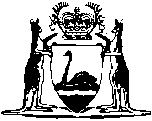 Swan and Canning Rivers (Consequential and Transitional Provisions) Act 2006Swan and Canning Rivers (Transitional) Regulations (No. 2) 2007		These regulations were repealed by the Statutes (Repeals and Minor Amendments) Act 2011 s. 10 (No. 47 of 2011) as at 26 Oct 2011 (see s. 2(b)).Western AustraliaSwan and Canning Rivers (Transitional) Regulations (No. 2) 2007Contents1.	Citation	12.	Commencement	13.	Leased parts of the River reserve	1NotesCompilation table	3Western AustraliaSwan and Canning Rivers (Consequential and Transitional Provisions) Act 2006Swan and Canning Rivers (Transitional) Regulations (No. 2) 20071.	Citation		These regulations are the Swan and Canning Rivers (Transitional) Regulations (No. 2) 2007.2.	Commencement		These regulations come into operation as follows:	(a)	regulations 1 and 2 — on the day on which these regulations are published in the Gazette;	(b)	the rest of the regulations — on the day after that day.3.	Leased parts of the River reserve		If the Minister and the Minister to whom the administration of the Marine and Harbours Act 1981 is committed so approve, in respect of a lease referred to in the Swan and Canning Rivers (Consequential and Transitional Provisions) Act 2006 section 13 — 	(a)	the department responsible for administering the Marine and Harbours Act 1981 may manage the lease as an agent of the Trust; and	(b)	with the approval of the Treasurer, revenue derived from the lease may be credited to an agency special purpose account of the department established and administered under the Financial Management Act 2006 section 16.Notes1	This is a compilation of the Swan and Canning Rivers (Transitional) Regulations (No. 2) 2007.  The following table contains information about those regulations. Compilation tableCitationGazettalCommencementSwan and Canning Rivers (Transitional) Regulations (No. 2) 200726 Sep 2007 p. 4849-52r. 1 and 2: 26 Sep 2007 (see r. 2(a));
Regulations other than r. 1 and 2: 27 Sep 2007 (see r. 2(b))These regulations were repealed by the Statutes (Repeals and Minor Amendments) Act 2011 s. 10 (No. 47 of 2011) as at 26 Oct 2011 (see s. 2(b))These regulations were repealed by the Statutes (Repeals and Minor Amendments) Act 2011 s. 10 (No. 47 of 2011) as at 26 Oct 2011 (see s. 2(b))These regulations were repealed by the Statutes (Repeals and Minor Amendments) Act 2011 s. 10 (No. 47 of 2011) as at 26 Oct 2011 (see s. 2(b))